January 4, 2018Dear Parents/Students,Welcome to Contemporary World Issues.  You are receiving this letter because your son or daughter has enrolled in Contemporary World Issues for the Fall 17/Spring 2018 semester.  The purpose of Contemporary World Issues is to give students the opportunity to be immersed in a course that combines many of the other social sciences.  The course will be built upon critical thinking and questioning principals of a social scientist using the foundations developed in social studies courses the previous three to four years.  The course is also intended to extend an appreciation and passion for the social sciences prior to going to college and would implement a senior seminar/college preparatory atmosphere. The course is a culminating course of how students can look at issues from a social scientific point of view and is meant for a mature audience as this course will prepare students for thinking and working in higher academia.  Possible topics and coursework may incorporate the study of human relationships, politics, society, race, religion and faith, as well as economics.  To augment the curriculum, articles, video clips or movies may be read/shown.  Due to the challenging nature of the coursework and mature themes, some of the readings/video support could potentially come from pieces of literature/ movies that have R ratings and/or television programs that are rated ‘mature.’  Thus, parent permission and passing of prior required social studies courses are requisite for enrollment in this course.  If your student will be continuing in Contemporary World Issues, please sign the following permission slip and have your son/daughter return the form ASAP.  If you have any further questions or concerns please feel free to contact me at (303)982-3607 or nsuwanna@jeffco.k12.co.us.  I am looking forward to a remarkable semester of great learning, conversation, and insight.Best regards,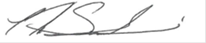 Nkin SuwannakornContemporary World Issues & Economics Rm. A102Multicultural Alliance SponsorChatfield Senior High7227 S. Simms St.Littleton, Colorado 80127303-982-3607______________________________________________________________________________I _________________________(please print)  give my child____________________________(please print) permission to partake in the activities (which include up to 10 hours of community service or cultural immersion during the course of the semester), discussions, and projects required in Contemporary World Issues for the 2017/2018 school year knowing that all the activities, discussion, and projects are part of the approved curriculum at Chatfield Senior High.  I also acknowledge that my child has passed all other required social studies courses (Government, Geography, US History, World History which includes A.P. courses in the social sciences if applicable as well as being enrolled in economics next semester or passing economics in the prior semester) up to this point.Parent Signature________________________________________________Student Signature_______________________________________________